Fleetwood Town Council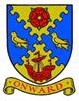 Onward to a Better Future	 You are summoned to Full Town Council Meeting to be held on Tuesday 26 April 2022 at 7.00pm    at North Euston HotelIrene Tonge (Clerk and RFO) – Signature:   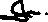 Agenda 3556Opening of the meeting. Chairman3557To receive apologies for absence. Chairman3558To record Disclosable Pecuniary Interests from members (including their spouses, civil partners, or partners) in any item to be discussed. Committee members MUST NOT make representations or vote on the matter therein. Chairman3559To record Other (Personal or Prejudicial) Interests from members in any item to be discussed. Committee members should state if they need to bar themselves from discussion and voting on any related matters. Chairman.3560To consider and approve the minutes of the Meeting of the 29 March 2022 (enclosed).3561To adjourn the meeting for a period (1) of public participation.  Please note the Council cannot make any decision on any matter raised which has not already been included on the formal agenda; such items may be considered for future meetings. Chairman.Fleetwood Area Police - General Update   Members of the Public3562To reconvene the meeting. Chairman3563Grant Aid:To consider and approve the Grant Aid application by Fleetwood Festival of Transport (Tram Sunday) Committee (enclosed).3564Accounting:To consider and approve the following invoices for payment:David Ogilvie Engineering - Memorial Bench - £1389.60 (inc. VAT £231.60)Wyre – additional rates bill for the GF offices following CAB leaving - £1944.20.Quote by British Gas Careplan - £233.66( inc VAT £38.94)To consider and approve retrospectively the following invoice for payment:Gazebo – £199.00 (approved at FCM 29/3)3565To note the end of the Careplan provided by British Gas and to consider and approve if a replacement maintenance plan should be sourced.3566To retrospectively approve the commission of Peninsular Portal and Support Package for HR support , H&S and Legalities – The cost for one year was £1560.003567To consider and approve the following quotes, these items will be used for current and future Community events:Panel Portable Display BoardsPortable Table and 2 ChairsTrolly tokens Chalk Board and Chalk3568To discuss taking part in 2022 Carnival (see email sent by CEDO). 3569To update re the beginner’s course for learning how to sign. Clerk3569To update re the financing of the webcam for use on our website and to allow Kevin Littlewood to show feeds on their website (Visitfyldecoast). Clerk3570To consider and approve a communications plan for the Media and Precept working groups and the Museum Observer roleMedia Working Party - Cllrs Stirzaker, Raynor, Armstrong and O’Neill – suggestion to meet once a quarter in March, June, Sept and December and to invite CEDO and AO so that SM platforms, Website, Newsletter and ideas are kept fresh and up to date. Precept Working Party - Cllrs Stirzaker, Armstrong, Crawford, Beavers, Craig and Pilkington – suggestion to meet twice a year in August and late October, with the approved Precept being tabled for Novembers FCM, as this needs to be submitted to Wyre around the 14 January each year.Museum Observer – to complete a report for FCM (sent to Cllr Blair) following any meetings that she attends.3571To note planning applications to be considered by members and agree any actions to be taken or response to the planning authority (enclosed). Chairman3572To adjourn the meeting for a period (2) of public participation.  3573To reconvene the meeting. Chairman.3574To approve accounts for regular automated payments, pre-approved purchases using delegated powers and April salaries - see information sheet on Page 2. Clerk3575To note reports from Officers.3576To receive items for information and items for inclusion in the next agenda, subject to full information being available. Members to be reminded that no discussion or decision may be taken. 3577To consider and approve to move the November FCM from 29 November to 8 December as the Clerk is on holiday.3578To note date and time of next meeting is 24 May 2022